Pre-Calculus 12: Operations of Functions Practice- Adding and SubtractingName: ______________1.	For each pair of functions, determine  and a.		b. 	c.		2.	Given ,   find each combined function and state its domain and range.a.	b.	3.	Use the graphs of f (x) and g(x) to evaluate each of the following.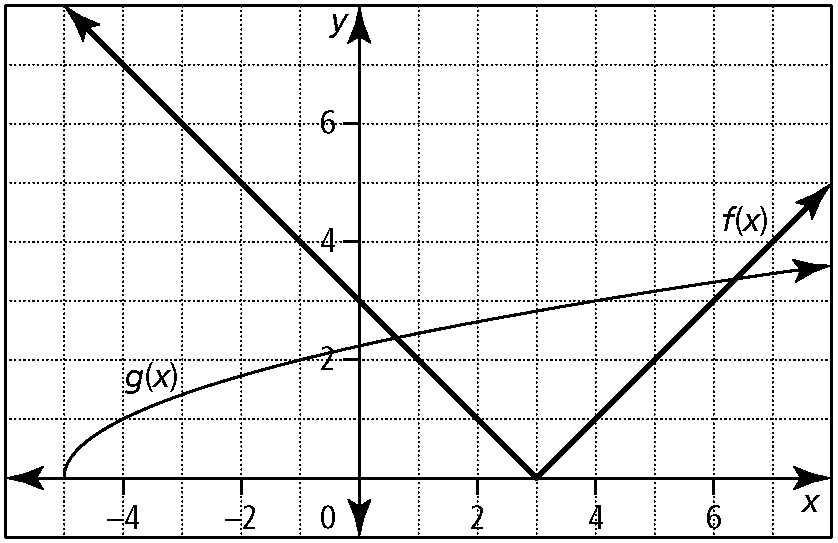 a.			b.		c.		d.	